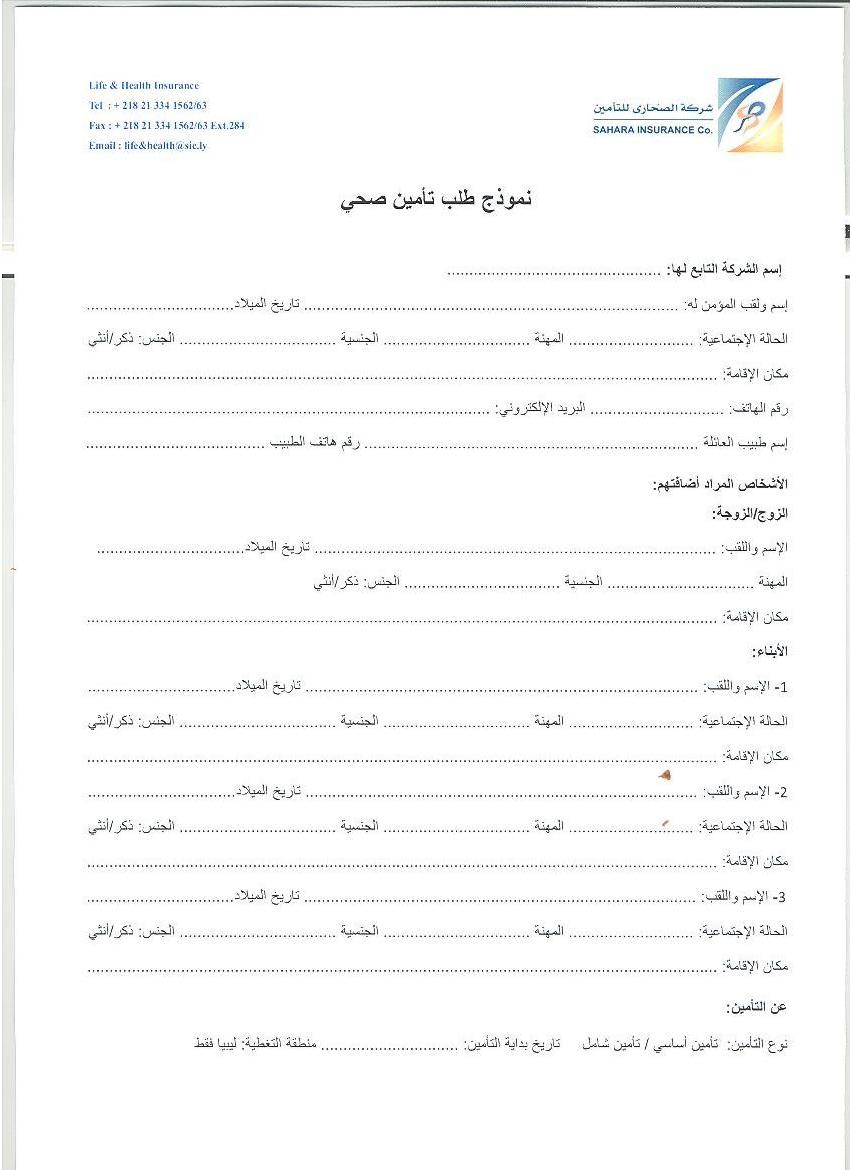 	.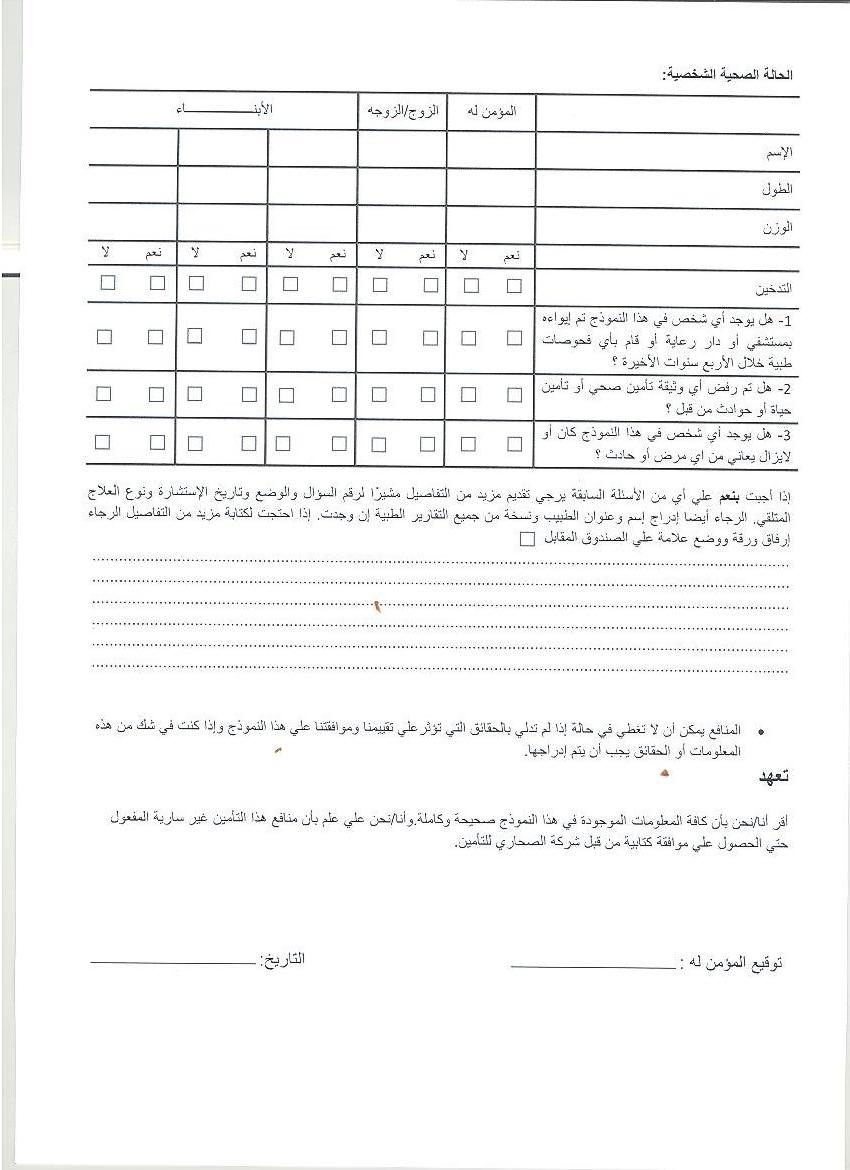 